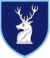 PAPPLEWICKAscotS C H O L A R S H I P   A P P L I C A T I O N   F O R M2024Test Date: Monday 29th January 2024Boy’s surname…………………………………………………………………………………………………………………..Forenames (underline name by which usually known)……………………………………………………………………Date of birth…………………………………………………………………………………………………………………….Nationality (as on passport)……………………………….Religious denomination………………………………………Proposed year of entry (e.g. 2024)…………………………Day/Boarding place (please delete as applicable)………...Current year group………………………………………………………………………………………………………………Boy’s Current School, Head Teacher’s name and address and email……………………………………………………..…………………………………………………………………………………………………………………………………….Name of Father (Mr/Dr/Title)…………………………………………………………………………………………………Address of Father……………………………………………………………………………………………………………………………………………………………………………………………………………………………………………………Telephone numbersHome………………………………………..Work…………………………Mobile………………………………………….Email……………………………………… ………Occupation……………………………………………………………….Name of Mother (Ms/Mrs/Dr/Title)…………………………………………………………………………………………..Address, telephone numbers and email addresses if different from father…………………………………………………………………………………………………………………………………………………………………………………….Occupation……………………………………………………………………………………………………………………….SCHOLARSHIP CHOICE : (do please tick more than one box!)ACADEMIC           ALLROUNDER            (Allrounder awards require good standard of Academic, plus strength in at least one other area,  e.g.   SPORT, MUSIC, ART, DRAMA)SPORT                       MUSIC                   ***A COPY OF THE CANDIDATE’S MOST RECENT SCHOOL REPORT SHOULD BE SENT THROUGH TO THE REGISTAR WITH THE COMPLETED APPLICATION FORM.Please indicate particular areas of strength and achievements in areas indicated………………………………………………………………………………………………………………………………………………………………………..………………………………………………………………………………………………………………………………….Does your son has any special needs requirements that we should be aware of (please give details)………………………………………………………………………………………………………………………………………………Please indicate if you are enclosing references, reports etc. from current Head Teacher (optional)………………..Please indicate how your heard of this Scholarship opportunity (Please tick where applicable or give details)School Website … Pre Prep School Head…...Parent of current pupil at school…… Advert in Local Paper (please indicate which one)…………………………………………………………. Banners outside school…….Other recommendation………………………………………….(Our Scholarships are generally worth up to 15% of the School fees on merit, but the value may, in the case of financial need, be increased by the award of a Bursary (which could be up to an additional 35% of the fee)  Parents who wish to apply for a Bursary will be asked to complete a confidential statement of their financial circumstances for consideration by the Bursar , should their son be elected to an award)IF  AWARDED  A  SCHOLARSHIP,  PLEASE  TICK  BOX  IF  YOU  WOULD  REQUIRE AN ADDITIONAL  MEANS-TESTED BURSARY: (Confidential financial statement of financial circumstances form will be sent and should be completed andreturned to The Bursar,  Papplewick, Windsor Road, Ascot, Berkshire, SL5 7LH) for consideration BEFORE theScholarship examination date.PLEASE  RETURN THIS FORM TOGETHER WITH A PASSPORT SIZED PHOTO OF CANDIDATE AND MOST RECENT CURRENT SCHOOL REPORT no later than (to be advised) to The Registrar, Papplewick, Windsor Road, Ascot, Berkshire, SL5 7LH.